Évaluation de calcul mental CM1, leçon CAL 6 Parties 5 à 8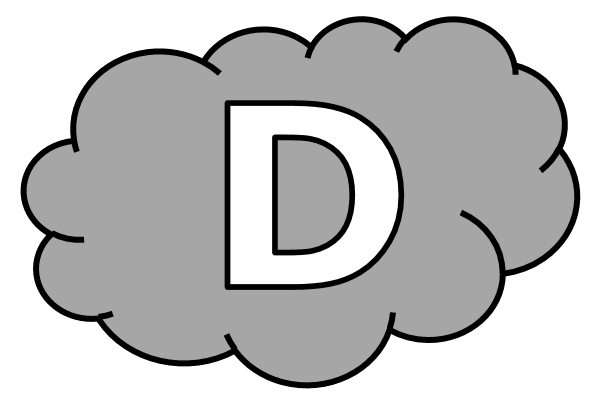 Écris seulement le résultat.CAL 6n°CompétenceScoreÉvaluationÉvaluationÉvaluationÉvaluationSignatureCAL 61Je connais les tables de multiplication de 0 à 3./5AARECANACAL 62Je connais les tables de multiplication de 0 à 4./5AARECANACAL 63Je sais reconnaître les multiples de 2, de 5./5AARECANACAL 64Je sais ajouter ou retirer 10, 100./5AARECANAa)2 x 8 = .........3 x 4 = .........1 x 7 = .........3 x 8 = .........2 x 9 = .........b)4 x 5 = .........3 x 6 = .........4 x 9 = .........3 x 5 = .........4 x 7 = .........c)34  ................40  ................11  ................78  ................180  ................d)593 + 10 = .........784 - 100 = .........2 398 + 100 = .........865 - 10 = .........236 + 10 = .........